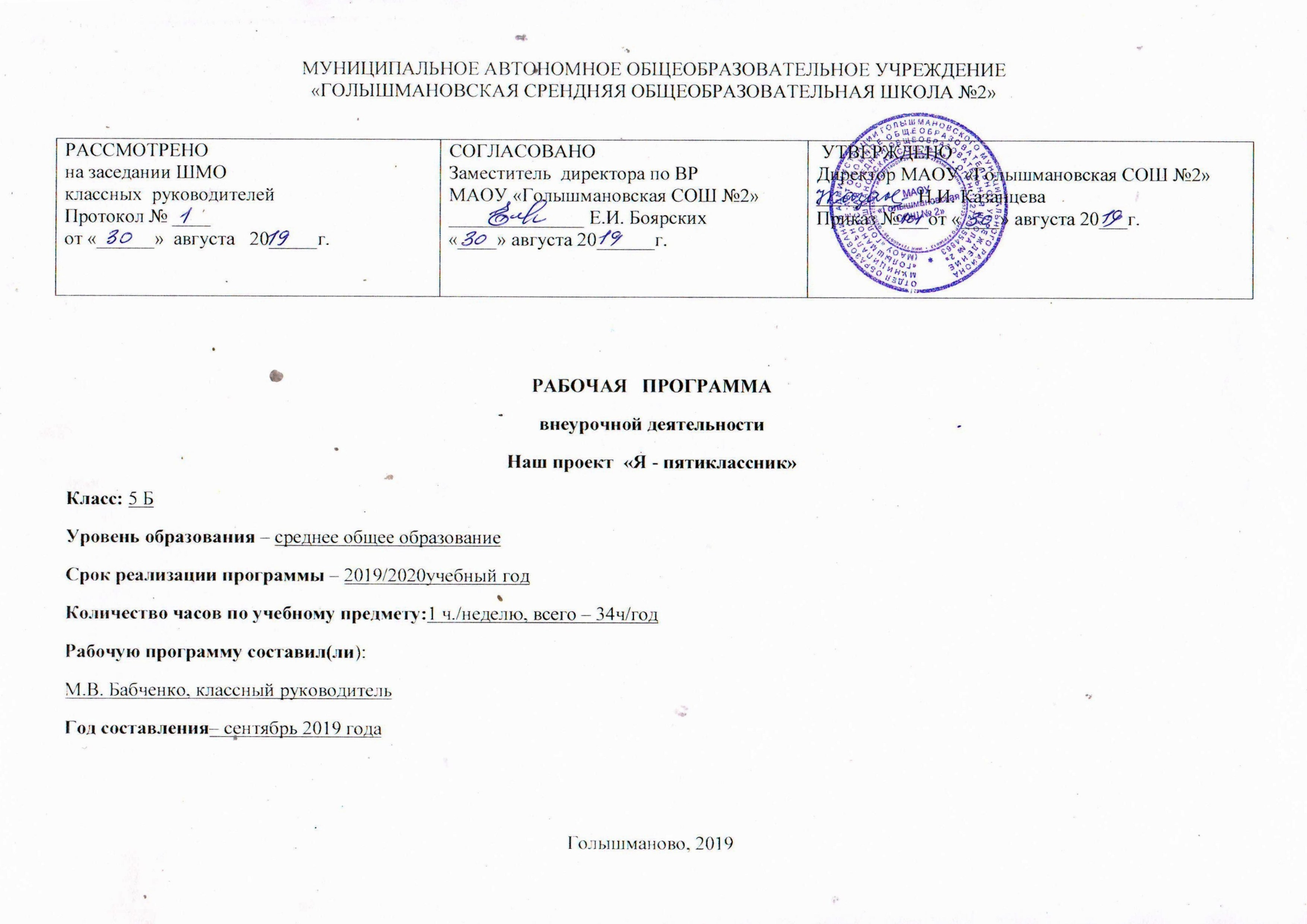 Результаты освоения курса внеурочной  деятельностиВ результате изучения данного курса  обучающиеся 5 класса получат возможность   формированияЛичностных результатов:  Определять и высказывать под руководством психолога  самые простые общие для всех людей правила поведения при сотрудничестве (этические нормы).В предложенных психологом ситуациях общения и сотрудничества, опираясь на общие для всех простые правила поведения,  делать выбор, при поддержке других участников группы и психолога, как поступить.Метапредметных результатов:  Регулятивные УУД:Определять и формулировать цель деятельности   с помощью психолога. Проговаривать последовательность действий. Учиться отличать верно выполненное задание от неверного.Учиться совместно с психологом  и другими учениками давать эмоциональную оценку деятельности товарищей. Познавательные УУД:Ориентироваться в своей системе знаний: отличать новое от уже известного с помощью психолога. Добывать новые знания: находить ответы на вопросы, свой жизненный опыт и информацию. Перерабатывать полученную информацию: делать выводы в результате  совместной  работы всего класса.Перерабатывать полученную информацию: сравнивать и группировать.Коммуникативные УУД:Донести свою позицию до других: оформлять свою мысль в устной и письменной речи (на уровне одного предложения или небольшого текста).Слушать и понимать речь других.Читать и пересказывать текст.Совместно договариваться о правилах общения и поведения в школе и следовать им.Учиться выполнять различные роли в группе (лидера, исполнителя, критика).Содержание курса внеурочной деятельностиТематическое планированиеСоздание группыСформировать группу участников; способствовать созданию доброжелательной обстановки и атмосферы поддержки в группе; выяснить ожидания детей; развивать умение видеть ситуацию с разных сторон, находить позитивные моменты в происходящем, конструктивно реагировать на школьные проблемы.Здравствуй, пятый класс!Дать возможность детям поближе познакомиться друг с другом, способствовать формированию групповой сплоченности; помочь детям прояснить свои цели на время обучения в пятом классе.Находим друзейСпособствовать формированию навыков взаимодействия в группе; помочь детям осознать, какие качества важны в дружбе; повысить самооценку детей.Узнай свою школуСпособствовать формированию навыков взаимодействия в группе; помочь детям осознать, какие качества важны в дружбе; повысить самооценку детей.Что поможет мне учиться?Помочь участникам группы осознать правила работы на уроке;  способствовать формированию учебных навыков; способствовать самораскрытию детей и развитию эмпатии.Легко ли быть учеником?Помочь детям осознать, какие качества необходимы хорошему ученику; способствовать развитию воображения и навыков совместной деятельностиЧего я боюсь?Научить детей распознавать свои школьные страхи помочь найти способы их преодоления; снизить школьную тревожность.Трудно ли быть настоящим учителем?Расширение и обогащение навыков общения с учителями; формирование у детей правильного отношения к оценке, помощь в осознании критериев оценки; коррекция мотивации избегания неудачи в школьных ситуациях.Конфликт или взаимодействие?общение в конфликте конструктивное разрешения конфликтов; умение свободно, не боясь неодобрения, высказывать свои мысли.Работа с негативными переживаниямиПовышение эмоциональной устойчивости детей; формирование навыков принятия собственных негативных эмоций; формирование умения адекватно воспринимать обидные замечания.Кто Я, какой Я?Способствовать осознанию своих качеств, повышение самооценкиЯ могу!Осознание своих качеств и повышение самооценки.Я нужен!Формирование позитивной Я-концепцииЯ мечтаюНаучить детей умению свободно, не боясь неодобрения, высказывать свои мысли.Я - это мои цели!Повышение уровня психологической готовности к обучению, формирование учебных навыковЯ – это мое детствоФормирование позитивной Я-концепцииЯ – это мое настоящее. Я – это мое будущееРазвивать умение видеть ситуацию с разных сторон, находить позитивные моменты в происходящемЯ имею право чувствовать и выражать свои чувства. Чувства бывают разные.Способствовать рефлексии эмоциональных состояний; способствовать адекватному самовыражению.Стыдно ли бояться?Развивать умение видеть ситуацию с разных сторон, находить позитивные моменты в происходящемИмею ли я право сердиться и обижаться?Формирование навыков принятия собственных негативных эмоцийЯ и мой внутренний мир. Каждый видит мир и чувствует по – своему.Подчеркнуть ценность и уникальность внутреннего мира каждого человекаЛюбой внутренний мир ценен и уникаленПодчеркнуть ценность и уникальность внутреннего мира каждого человекаКто в ответе за мой внутренний мир. Чему меня могут научить трудные ситуации?Подчеркнуть ответственность человека за свои чувства и мыслиВ трудной ситуации я ищу силу внутри себя и она обязательно найдется.Научить находить и использовать психологические ресурсыЯ и ТЫ. Я и мои друзьяОбсудить проблемы подростковой дружбы.Я и мои «колючки».Развитие социальных и коммуникативных умений, необходимых для установления межличностных отношений друг с другом, с новыми учителями и другими сотрудниками школы.Что такое одиночество?Способствовать самораскрытию детей и развитию эмпатииЯ не одинок в этом мире.Способствовать самораскрытию детей и развитию эмпатииМы начинаем меняться. Нужно ли человеку меняться?Помочь подросткам осознать свои измененияСамое важное – захотеть менятьсяМотивировать подростков к позитивному самоизменениюАгрессия со стороны. Как на нее реагировать?Научиться контролировать собственное агрессивное поведение и правильно вести себя в ситуации проявления агрессии со стороны другихУчимся договариватьсяНаучиться контролировать собственное агрессивное поведение и правильно вести себя в ситуации проявления агрессии со стороны другихТемаКоличество часов1Создание группы12Здравствуй, пятый класс!13Находим друзей14Узнай свою школу15Что поможет мне учиться?16Легко ли быть учеником?17Чего я боюсь?18Трудно ли быть настоящим учителем?29Конфликт или взаимодействие?210Работа с негативными переживаниями111Кто Я, какой Я?112Я могу!113Я нужен!114Я мечтаю115Я - это мои цели!116Я – это мое детство117Я – это мое настоящее. Я – это мое будущее118Я имею право чувствовать и выражать свои чувства. Чувства бывают разные.119Стыдно ли бояться?120Имею ли я право сердиться и обижаться?121Я и мой внутренний мир. Каждый видит мир и чувствует по – своему.122Любой внутренний мир ценен и уникален123Кто в ответе за мой внутренний мир. Чему меня могут научить трудные ситуации?124В трудной ситуации я ищу силу внутри себя и она обязательно найдется.125Я и ТЫ. Я и мои друзья126Я и мои «колючки».127Что такое одиночество?128Я не одинок в этом мире.129Мы начинаем меняться. Нужно ли человеку меняться?130Самое важное – захотеть меняться131Агрессия со стороны. Как на нее реагировать?132Учимся договариваться1